--------------------------------------------------------------------------------------------------------------------------------------------------------------------------------------------------------------------------------------------------------------------------------------------------------------------------------------------------------------------------------------------------------------------------------------------------------------------------------------------------------------------------------------------------------------------------------------------------------------------------------------------------------------------------------------------------------------------------------------------------------------------------------------------------------------------------------------------------------------------------------------------------------------------------------------------------------------------------------------------------------------------------------------------------------------------------------------------------------------------------------------------------------------------------------------------------------------------------------------------------------------------------------------------------------------------------------------------------------------------------------------------------------------------------------------------------------------------------------------------------------------------------------------------------------------------------------------------------------------------------------------------------------------------------------------------------------------------------------------------------------------------------------------------------------------------------------------------------------------------------------------------------------------------------------------------------------------------------------------------------------------------------------------------------------------------------------------------------------------------------------------------------------------------------1)  1080 x 2120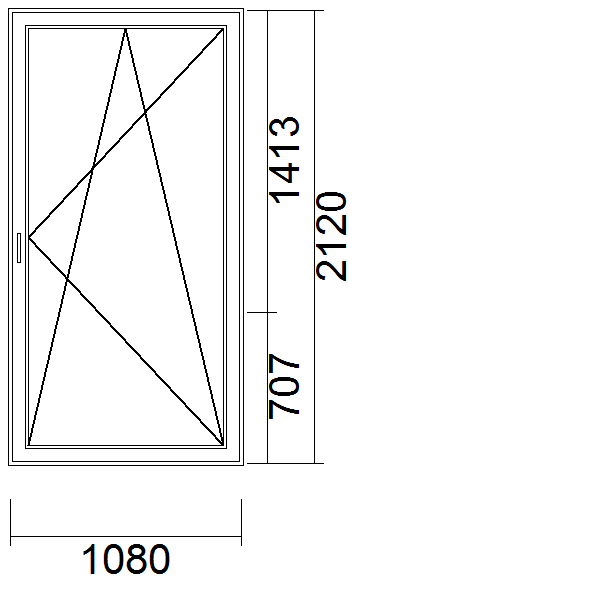 	          Cena bez DPH	Počet	Celkem bez DPH	Celkem S DPH	CZK	1 ks	CZK	CZK1.1  SYSTEM:  GL Systém ENERGY CLASSIC	Pohled 	zevnitř			Podokenní profil	54112 – podparapetní lišta 				Barva krytek	krytky bílé			Kliky 	klika bílá		SKLO: TROJSKLO Ug = 0,5 W/m2/k				Sklo č. 1	TMP 4			Distantční rámeček	18(Ar) 			Sklo č. 2	float 4	Distantční rámeček	18(Ar)	Sklo č. 3	TMP 4	Mřížky ne	ne		BARVA:				Hmota	hnědá		Barva Venek	ZLATY DUB			Barva vnitřek	bílá		KOVÁNÍ: 	MACO MULTIMATIC2) Sklopné  980 x 700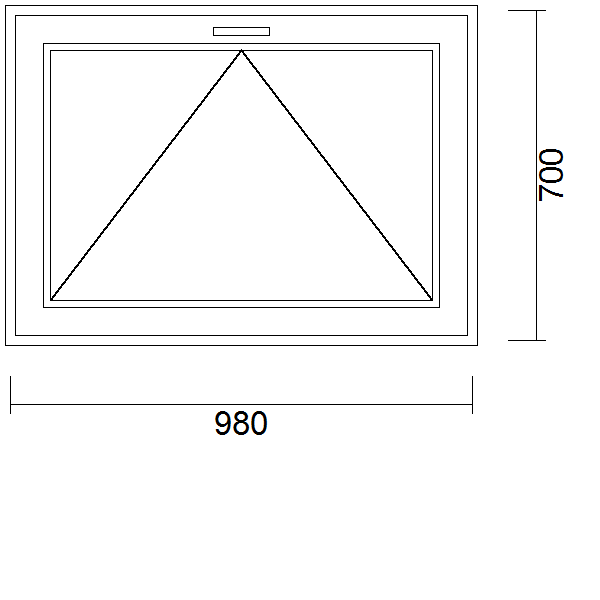 	          Cena bez DPH	Počet	Celkem bez DPH	Celkem S DPH	CZK	2 ks	CZK	CZK1.1  SYSTEM:  GL Systém ENERGY CLASSIC	Pohled 	zevnitř			Podokenní profil	54112 – podparapetní lišta 				Barva krytek	krytky bílé			Kliky 	klika bílá		SKLO: TROJSKLO Ug = 0,5 W/m2/k				Sklo č. 1	TMP 4			Distantční rámeček	18(Ar) 			Sklo č. 2	float 4	Distantční rámeček	18(Ar)	Sklo č. 3	TMP 4	Mřížky ne	ne		BARVA:				Hmota	hnědá		Barva Venek	ZLATY DUB			Barva vnitřek	bílá		KOVÁNÍ: 	MACO MULTIMATIC3)  2080 x 1330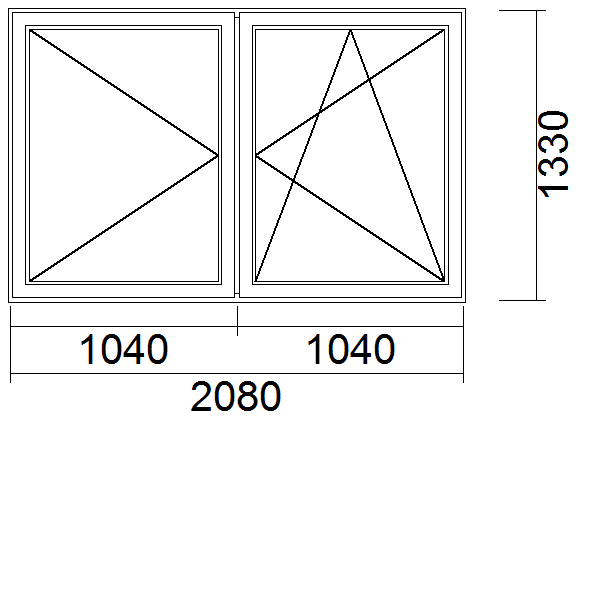 	          Cena bez DPH	Počet	Celkem bez DPH	Celkem S DPH	CZK	1 ks	CZK	CZK1.1  SYSTEM:  GL Systém ENERGY CLASSIC	Pohled 	zevnitř			Podokenní profil	54112 – podparapetní lišta 				Barva krytek	krytky bílé			Kliky 	klika bílá		SKLO: TROJSKLO Ug = 0,5 W/m2/k				Sklo č. 1	TMP 4			Distantční rámeček	18(Ar) 			Sklo č. 2	float 4	Distantční rámeček	18(Ar)	Sklo č. 3	TMP 4	Mřížky ne	ne		BARVA:				Hmota	hnědá		Barva Venek	ZLATY DUB			Barva vnitřek	bílá		KOVÁNÍ: 	MACO MULTIMATIC4)  1120 x 2300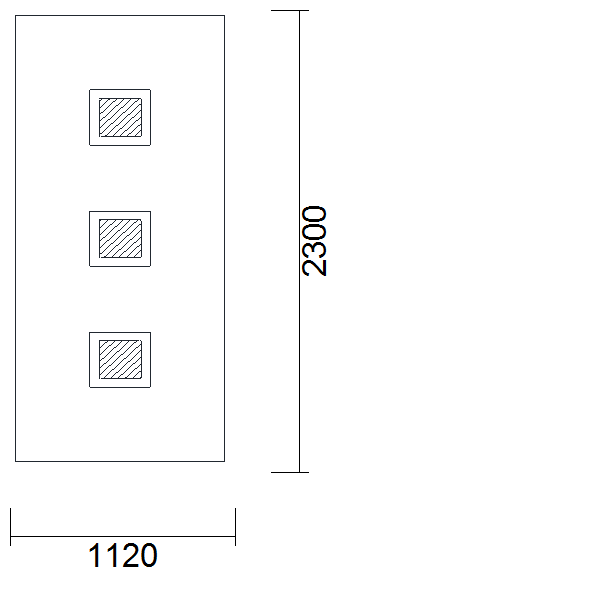 	          Cena bez DPH	Počet	Celkem bez DPH	Celkem S DPHCZK	1 ks	CZK	CZK1.1  SYSTEM:  GL Systém ENERGY DVEŘE	Pohled 	zevnitř			Barva krytek	krytky bílé			Kliky 	klika bílá		SKLO: panel 48mm – vzor model 7BARVA:				Hmota	hnědá		Barva Venek	ZLATY DUB			Barva vnitřek	bílá		KOVÁNÍ: 	MACO MULTIMATIC5) Dveře vsupní L 1060 x 2300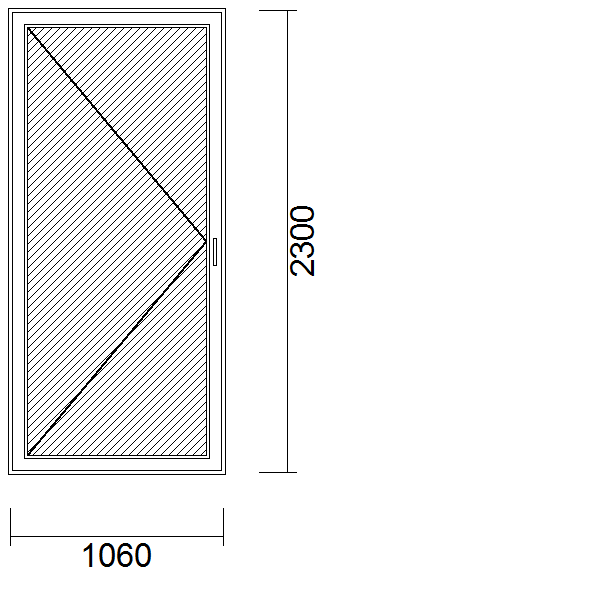 	          Cena bez DPH	Počet	Celkem bez DPH	Celkem S DPH	CZK	1 ks	CZK	CZK1.1  SYSTEM:  GL Systém ENERGY DVEŘE	Pohled 	zevnitř			Barva krytek	krytky bílé			Kliky 	klika bílá		BARVA:				Hmota	hnědá		Barva Venek	ZLATY DUB			Barva vnitřek	bílá		KOVÁNÍ: 	MACO MULTIMATIC6)  1780 x 1450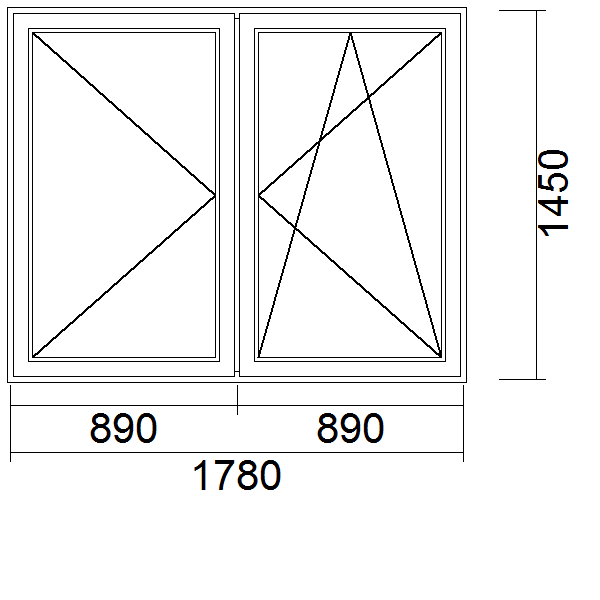 	          Cena bez DPH	Počet	Celkem bez DPH	Celkem S DPH	CZK	1 ks	CZK	CZK1.1  SYSTEM:  GL Systém ENERGY CLASSIC	Pohled 	zevnitř			Podokenní profil	54112 – podparapetní lišta 				Barva krytek	krytky bílé			Kliky 	klika bílá		SKLO: TROJSKLO Ug = 0,5 W/m2/k				Sklo č. 1	TMP 4			Distantční rámeček	18(Ar) 			Sklo č. 2	float 4	Distantční rámeček	18(Ar)	Sklo č. 3	TMP 4	Mřížky ne	ne		BARVA:				Hmota	hnědá		Barva Venek	ZLATY DUB			Barva vnitřek	bílá		KOVÁNÍ: 	MACO MULTIMATIC7)  2500 x 2300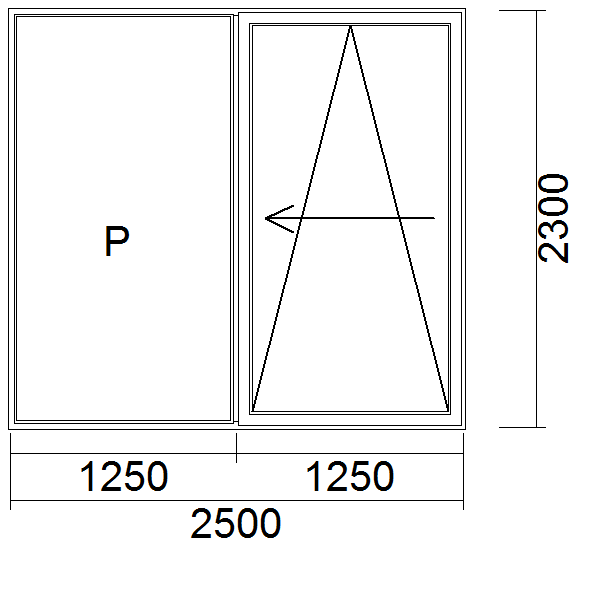 	          Cena bez DPH	Počet	Celkem bez DPH	Celkem S DPH	CZK	1 ks	CZK	CZK1.1  SYSTEM:  GL Systém ENERGY CLASSIC	Pohled 	zevnitř			Podokenní profil	54112 – podparapetní lišta 				Barva krytek	krytky bílé			Kliky 	klika bílá		SKLO: TROJSKLO Ug = 0,5 W/m2/k				Sklo č. 1	TMP 4			Distantční rámeček	18(Ar) 			Sklo č. 2	float 4	Distantční rámeček	18(Ar)	Sklo č. 3	TMP 4	Mřížky ne	ne		BARVA:				Hmota	hnědá		Barva Venek	ZLATY DUB			Barva vnitřek	bílá		KOVÁNÍ: 	MACO MULTIMATIC8)  1070 x 2120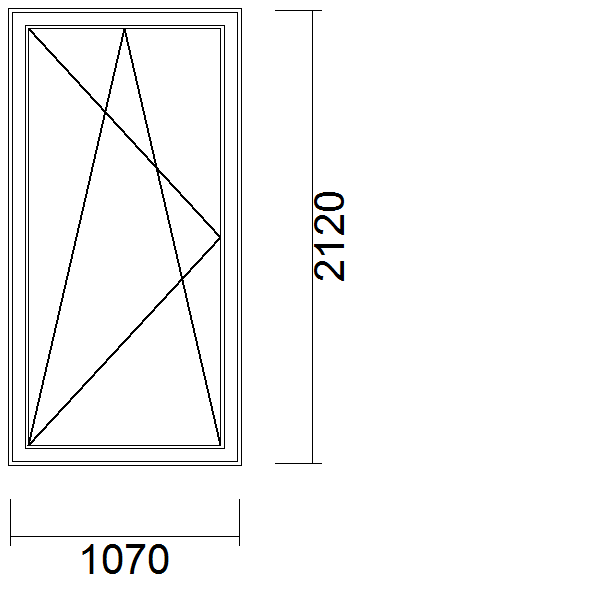 	          Cena bez DPH	Počet	Celkem bez DPH	Celkem S DPH	CZK	1 ks	CZK	CZK1.1  SYSTEM:  GL Systém ENERGY CLASSIC	Pohled 	zevnitř			Podokenní profil	54112 – podparapetní lišta 				Barva krytek	krytky bílé			Kliky 	klika bílá		SKLO: TROJSKLO Ug = 0,5 W/m2/k				Sklo č. 1	TMP 4			Distantční rámeček	18(Ar) 			Sklo č. 2	float 4	Distantční rámeček	18(Ar)	Sklo č. 3	TMP 4	Mřížky ne	ne		BARVA:				Hmota	hnědá		Barva Venek	ZLATY DUB			Barva vnitřek	bílá		KOVÁNÍ: 	MACO MULTIMATIC9)  1070 x 2120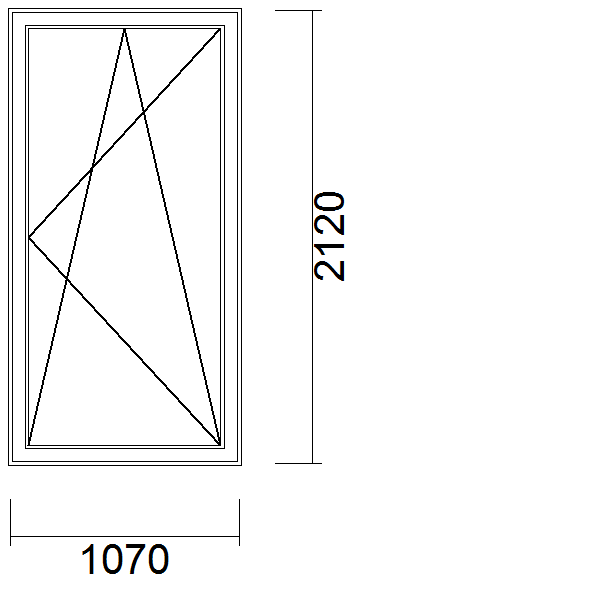 	          Cena bez DPH	Počet	Celkem bez DPH	Celkem S DPH	CZK	1 ks	CZK	CZK1.1  SYSTEM:  GL Systém ENERGY CLASSIC	Pohled 	zevnitř			Podokenní profil	54112 – podparapetní lišta 				Barva krytek	krytky bílé			Kliky 	klika bílá		SKLO: TROJSKLO Ug = 0,5 W/m2/k				Sklo č. 1	TMP 4			Distantční rámeček	18(Ar) 			Sklo č. 2	float 4	Distantční rámeček	18(Ar)	Sklo č. 3	TMP 4	Mřížky ne	ne		BARVA:				Hmota	hnědá		Barva Venek	ZLATY DUB			Barva vnitřek	bílá		KOVÁNÍ: 	MACO MULTIMATIC10)  1310 x 2300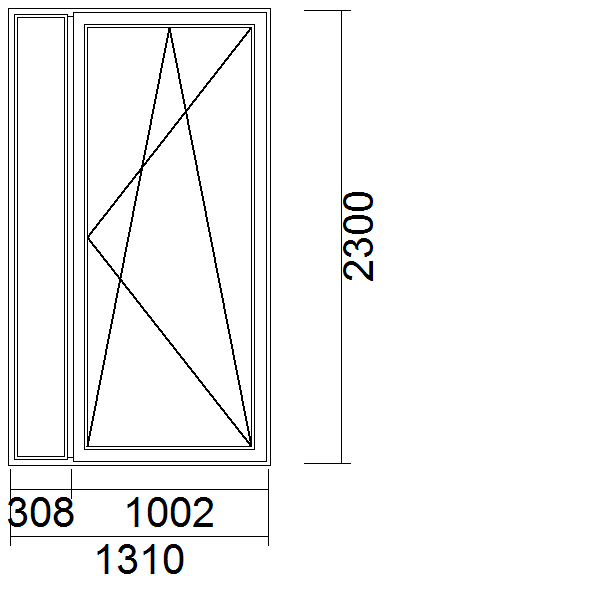 	          Cena bez DPH	Počet	Celkem bez DPH	Celkem S DPH	CZK	1 ks	CZK	CZK1.1  SYSTEM:  GL Systém ENERGY CLASSIC	Pohled 	zevnitř			Podokenní profil	54112 – podparapetní lišta 				Barva krytek	krytky bílé			Kliky 	klika bílá		SKLO: TROJSKLO Ug = 0,5 W/m2/k				Sklo č. 1	TMP 4			Distantční rámeček	18(Ar) 			Sklo č. 2	float 4	Distantční rámeček	18(Ar)	Sklo č. 3	TMP 4	Mřížky ne	ne		BARVA:				Hmota	hnědá		Barva Venek	ZLATY DUB			Barva vnitřek	bílá		KOVÁNÍ: 	MACO MULTIMATIC11) Pevné  855 x 1330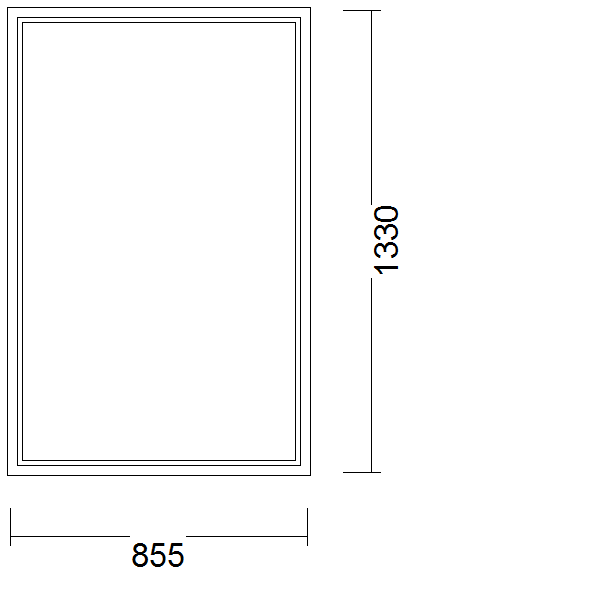 	          Cena bez DPH	Počet	Celkem bez DPH	Celkem S DPH	CZK	1 ks	CZK	CZK1.1  SYSTEM:  GL Systém ENERGY CLASSIC	Pohled 	zevnitř			Podokenní profil	54112 – podparapetní lišta 				Barva krytek	krytky bílé			Kliky 	klika bílá		SKLO: TROJSKLO Ug = 0,5 W/m2/k				Sklo č. 1	TMP 4			Distantční rámeček	18(Ar) 			Sklo č. 2	float 4	Distantční rámeček	18(Ar)	Sklo č. 3	TMP 4	Mřížky ne	ne		BARVA:				Hmota	hnědá		Barva Venek	ZLATY DUB			Barva vnitřek	bílá		KOVÁNÍ: 	MACO MULTIMATIC12)   TROJSKLO 0,5CZK28,46 ks CZK15%CZK13)   MONTÁŽ OKENCZK73,91 ksCZK15%CZK14)   PAROZÁBRANA VNITŘNÍCZK73,91 ksCZK15%CZK15)   PAROZÁBRANA VENKOVNÍCZK73,91 ksCZK15%CZKOkna/DveřePočetCelkem bez DPHCelkem S DPH12 ksCZKCZKDoplňkyCelkem bez DPHCelkem S DPHCZKCZKSlužby Celkem bez DPHCelkem S DPHCZKCZKCena zakázky celkemCelkem bez DPHDPH Celkem S DPH15%CZKCZKCZKCZKCZKCZK